Waaxda Massachusetts ee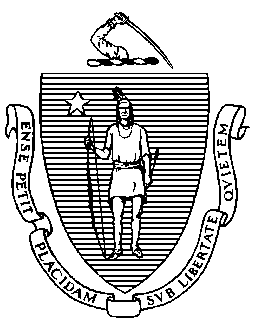 Dugsiga Hoose iyo Sare75 Pleasant Street, Malden, Massachusetts 02148-4906 	       Telefoon: (781) 338-3000                                                                                                                 		TTY: N.E.T. Relay 1-800-439-2370Adeegyada Waxbarashada dadka Waaweyn iyo BulashadaSiideynta MacluumaadkaArdeyga Qaaliga ah:Waaxda Dugsiga Hoose iyo Sare ee Massachusetts (DESE) ayaa maalgelisa barnaamijkaaga waxbarashada dadka waaweyn, , iyo ku dhowaad 100 kale oo la mid ah. Si loo sii wado taageerida barnaamijyadan, DESE waa inay u soo gudbisaa dowladda federaalka macluumaadka ku saabsan ardayda, oo ay ku jiraan natiijooyinka ardayda. Ka dib markay ardaydu ka baxaan barnaamijkooda, DESE waxay uruurisaa macluumaadka ku saabsan natiijooyinkooda iyadoo ku aadinaysa Waaxda Caawinta Shaqo La'aanta ee xogta shaqada, iyo natiijooyinka imtixaanka GED iyo HiSET ee u dhigma dugsiga sare (HSE), iyo Guriga Xaqiijinta Ardayda Qaranka iyo Waaxda Tacliinta Sare ee diiwangelinta dugsiga sare kadib. DESE waxay isku wada daraysaa xog uruurinta waxayna u gudbisaa dowladda federaalka.Haddii aad saxiixdo foomkan siidaynta Macluumaadka, DESE waxay sidoo kale la wadaagi doontaa xogtaada shaqada, natiijooyinka imtixaanka HSE, iyo macluumaadka diiwaangelinta dugsiga sare kadib barnaamijkaaga, , sidaa darteed way fahmi kartaa sida ugu wanaagsan ee ay u caawineyso ardayda. DESE iyo barnaamijkaaga AE ma soo shaacin doonaan macluumaadkan sirta ah daruufo kasta ha ahaadee ilaa sharcigu u baahdo mooye.  Waad mahasantahay.________________________________________________            _____________________________Saxeexa Ardayga / Waalidka ama Mas'uulka*                                                              Taarikh________________________________________________           _____________________________Saxiixa Shaqaalaha / Markhaatiga Ardayga Saxiixa                                                      Taarikh* Ardayda da'doodu ka yar tahay 18 sano waa inay heystaan foomkan ogolaanshaha oo ay saxeexeen ardayga waalidkiis ama mas'uulka.